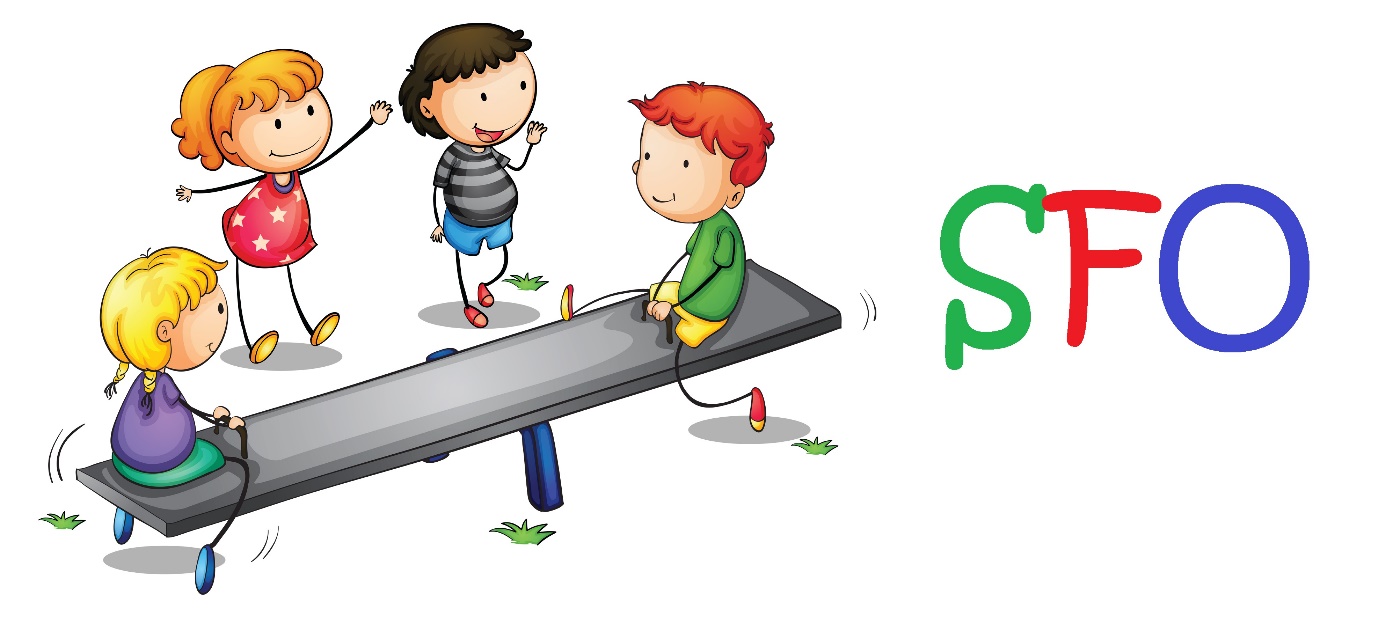 ÅrsplanFor STRØMME SKOLE SFO2023-24INNHOLDVår SFO	3Presentasjon av SFO	3Formålet med SFO	3SFO skal legge til rette for lek, kultur- og fritidsaktiviteter med utgangspunkt i alder, funksjonsnivå og interesser hos barna, og gi omsorg og tilsyn.	3Rammeverket for kvalitet og mestring	3Verdigrunnlag	4Barndommens egenverdi	4Trygghet, omsorg og trivsel	4Mangfold og inkludering	4Skaperglede, engasjement og utforskertrang	5Demokrati og fellesskap	5Bærekraftig utvikling	5Innhold i SFO	5Lek	5Kultur	5Fysisk aktivitet og bevegelsesglede	5Mat og måltidsglede	6Inkluderingsarbeid i SFO	6Samarbeid i SFO	6Overganger	6Kvalitetsutvikling	6Vår SFODenne årsplanen skal gi et innblikk i hvordan SFO vil jobbe i det neste året og hva vi synes er viktig å ha fokus på i vårt arbeid for at barna skal trives og utvikle seg. Årsplanen bygger på Rammeplan for SFO, som er gjeldende fra august 2021.Presentasjon av SFOStrømme skole SFO, Strømmeveien 95, 4638  KRISTIANSANDTelefon: 38 00 62 10/18Mailadresse: wenche.t.bratteberg@kristiansand.kommune.noHjemmeside: www.minskole.no/strommeAnsatte:Wenche Thoresen Bratteberg	lederAnette Mikkelsen		fagarbeiderBritt Staddeland			fagarbeiderSiv Anita Inbar			fagarbeiderKine Iversen			fagarbeiderElin Dovland			fagarbeiderLise Aabel			fagarbeiderElisabeth Tørresen		AssistentMartine Tandberg		FagarbeiderBendik Furrebøe			AssistentVi bruker også vikarer og ulike arbeidsforberedende tiltak i kommunenÅpningstider er fra kl. 07.30 - 16.30. Stenger kl. 12.00 onsdag før skjærtorsdag SFO har stengt uke 27, 28, 29 og 30 samt jul og nyttårsaften.SFO har 5 planleggingsdager i året hvor vi holder stengt.     Planleggingsdagene for skoleåret 2023/24er: 31. juli , 16. august, 20. oktober, 02. januar og 10. maiFormålet med SFOSFO bygger sin praksis på grunnleggende verdier som er felles i barnehagens og skolens formålsparagrafer. Dette skal formidles og praktiseres, i innhold og arbeid.SFO er barnas fritid, og er noe annet enn barnehage og skole. SFO skal legge til rette for lek, kultur- og fritidsaktiviteter med utgangspunkt i alder, funksjonsnivå og interesser hos barna, og gi omsorg og tilsyn.Rammeverket for kvalitet og mestringRammeverket for kvalitet og mestring er en operasjonalisering av Kristiansand kommunes strategiplan for oppvekst. Rammeverket skal legge føringer for alt arbeid i barn og familie, barnehager og skole. Det gir tydelig retning gjennom formålet, «Alle barn og unge skal oppleve at de er inkludert i fellesskapet». Det sier noe om hva som skal prege møtet mellom mennesker, om relasjoner, forventninger og deltakelse. Videre peker det på tre fokusområder i oppvekst, livsmestring, inkluderende fellesskap og læring og utvikling. Den ytterste sirkelen peker på prinsipper som skal ligge til grunn for arbeidet i en lærende organisasjon, som barnehagen er. Lærende fellesskap, Verdier i praksis, Tydelig retning og Fokusert innsats. Hele rammeverket finner du her: 
Strategiplan for Oppvekst - Rammeverk for kvalitet og mestring (extend.no) 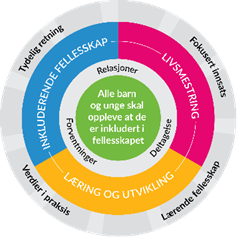 VerdigrunnlagKjerneverdiene i rammeverket er: Alle barn og unge:SFO skal bidra til å danne et godt grunnlag for livslang læring og aktiv deltakelse for barna i et demokratisk samfunn. Å møte barn behov for omsorg, trygghet, tilhørighet, annerkjennelse og sikre at barna får ta del i og medvirke i fellesskapet er viktige verdier som skal gjenspeiles i SFO.  Barndommens egenverdiBarndom skal ikke bare være en forberedelse til voksenliv, den har også en absolutt egenverdi, og det skal gis rom for god tid til lek og aktivitet, som både bidrar til utvikling og er verdifullt i øyeblikket. Hensynet til barns beste skal alltid ivaretas.Hos oss legger vi til rette for mye frivillig lek og aktiviteter utfra barnas egen utvikling, interesse og behov. Vi ser med det at barna opplever mestring. Engasjerte voksne hjelper barn som trenger det, til å komme i gang. Hos oss er det også lov å ikke gjøre noe. Barns behov for hvile innimellom skal også ivaretas.«Lekens rolle er sentral – og da er et bevisst forhold til hva lek betyr avgjørende. Enkelt sagt er lek en ikke-instrumentell aktivitet hvor indre motivasjon er den fulle og hele drivkraften. Lek er barns måte å imitere verden på, og agere i verden på.Ved siden av lek må det også være rom for hvile, slappe av og stresse ned» (Rammeplan for SFO – hvordan kan vi realisere planen sammen?) Vi opplever at barn som vokser opp med trygge rammer ofte utnytter sin egenverdi på en god måte. Som voksne må vi også passe ekstra godt på barn med ulike former for traumer som ikke alltid klarer å se at de har en egenverdi.(våre tanker om barndommens egenverdi)Trygghet, omsorg og trivselSFO skal møte barnas behov for trygghet, omsorg og trivsel. Alle barn skal møtes som enkeltindivid, i forhold til egne behov, «omsorg er en forutsetning for barns trygghet og trivsel og for utvikling av empati». Rammeplanen, s.7.Nye barn som starter i SFO skal møte voksne som er forberedt på å ta imot akkurat han, hun eller hen. Vi som jobber i SFO har hatt en grundig gjennomgang av overføringsskjemaene fra barnehagen og ønsker å møte foresatte på en god måte slik at et godt samarbeid kan starte med en gang.Barn i SFO skal forvente å bli sett hver dag, dette er en grunnleggende form for omsorg og en forutsetning for at barna opplever annerkjennelse.Personalet bruker tid på barnegruppen på hvert personalmøte og fyller ut sosiogram på hvert enkelt trinn to ganger i året. Dette er en måte å sikre at alle barna blir sett av en voksen.Friheten til å velge selv hva barna vil holde på med står sterkt i SFO. Vi voksne må følge med på at barna klarer å velge selv. Vi ser at barns trivsel i SFO øker i takt med medbestemmelse og medvirkning. Vi har også egne elevsamtaler hvor vi snakker om barnas trivsel og hvor barn kan komme med egne ønsker for innholdet i SFOI tillegg til at barna skal oppleve trygghet og trivsel i SFO, må vi hjelpe barna til å bli trygge på seg selv og tåle å møte motgang. Barna må lære seg å bli en del av et stort fellesskapDet vil daglig være en voksen som har som jobb kun å se til at hvert barna har det bra. Trivsels vakt. Den ansatte beveger seg rundt hele dagen og danner seg et overblikk over hva barnegruppen og det enkelte barn holder på med. Trivsels vakten vil være godt synlig for barnegruppen.(slik jobber vi med trygghet, omsorg og trivsel)Mangfold og inkluderingMangfold er en ressurs, og alle barn skal oppleve tilhørighet i det sosiale fellesskapet. Gjennom å anerkjenne barnas ulikheter, forskjellige utgangspunkt, og unike erfaringer, skaper vi raushet og inkluderende fellesskap.SFO skal, uansett interesser og forutsetninger, inkludere og tilrettelegge for alle barn på deres egne premisser i et rikt og mangfoldig fellesskap.I SFO er vi veldig opptatt av åpenhet og raushet i forhold til ulikheter, både hos voksne og barn. Vi ser at dette gjør barna mer tolerante og inkluderende overfor hverandre. Personalet jobber aktivt med å anerkjenne hvert enkelt barn og vise interesse for deres interesser, kultur og tilhørighet.Vi markerer samenes nasjonaldag ved at vi  fortelle historier/dramatiserer,  har div formingsaktiviteter, og vi lager og spiser samenes nasjonalrett Bidos. Når vi har oversikt over de ulike morsmålene, ønskes alle velkommen på sitt morsmål ved inngangen til SFO.Barn med spesielle behov integreres godt i resten av barnegruppen og vi legger til rette så langt vi kan for at alle kan delta på de samme aktivitetene, ut fra sine forutsetninger(slik jobber vi med mangfold og inkludering)Skaperglede, engasjement og utforskertrangBarn er naturlig nysgjerrige, engasjerte og fulle av utforskertrang. Ved å ta utgangspunkt i barnas interesser og utgangspunkt, skal SFO gi en god ramme for lek, utvikling og læring.Barna på SFO får stort sett lov til å bruke materiell vi har tilgjengelig. Vi ser at barnas kreativitet ikke har noen grenser. Om vi må justere dem, er det i forhold til miljøperspektivet bruk og kast.Vi har tilgjengelig div naturfaglig utstyr til undring i naturen som barna kan hente i boden ute. Vi er opptatt av at barna blir syrt av sin indre utforskertrang, og synes det er viktig å introdusere dem for alt tilgjengelig utstyr.(slik legger vi til rette for skaperglede, engasjement og utforskertrang)Demokrati og fellesskapDet er viktig at barna støttes i å få si sin mening, og delta i meningsutveksling. Barna må gis anledning til å håndtere uenighet, og komme fram til løsninger sammen. Medvirkning og deltakelse må sees i forhold til barnas alder og modenhet.Vi ønsker å skape et fellesskap hvor demokratiske verdier blir praktisert. Dette håper vi vil lære barna å snakke, lytte og inngå dialog med andre mennesker. Det er et ønske at barna skal lære seg til å tåle litt motgang, ha respekt for andres meninger og at kompromisser kan være løsninger for vanskelige dilemmaer.I personalgruppen ønsker vi å si JA til mest mulig. Dette ser vi smitter positivt over på barna, og de opplever at de er med på å bestemme innholdet i dagene deres.Vi har jevnlige barnesamtaler og barnemøter hvor barna får si sin mening og å bli med på å påvirke tilbudet i SFO(slik arbeider vi med demokrati og fellesskap)Bærekraftig utviklingSFO skal støtte opp om verdier, handlinger og holdninger som er bærekraftige. «SFO skal støtte barna i å utvikle naturglede og i å ta vare på seg selv, hverandre og naturen», Rammeplanen s.9.(slik arbeider vi med bærekraftig utvikling)Innhold i SFOSFO er barnas fritid, og det skal legges vekt på at barna selv kan velde lek og aktivitet. «SFO skal legge til rette for lek, kultur og fritidsaktiviteter som er tilpasset barn i ulik alder og med forskjellig funksjonsnivå» Rammeplanen, s.13. Det skal tas hensyn til enkeltbarn, men legges til rette for gode fellesskap, og barna skal oppleve at deres innspill er betydningsfulle.(Slik arbeider vi med innholdet på vår SFO)LekLeken skal ha en sentral plass på SFO, og barna skal oppleve et miljø som støtter opp om deres lyst og muligheter til å leke.(her er våre tanker om lek, og hvordan vi legger til rette for lek)KulturSFO skal legge til rette for at barna får anledning til å delta i kulturaktiviteter og få allsidige kunst og kulturopplevelser. Drama, musikk og andre skapende uttrykk skal ha en naturlig plass i SFO.(slik arbeider vi med kulturelle uttrykk og opplevelser)Fysisk aktivitet og bevegelsesgledeSFO skal legge til rette for allsidig bevegelsesglede og daglig fysisk aktivitet, ute og inne.(slik arbeider vi med fysisk aktivitet og bevegelsesglede)Mat og måltidsgledeSFO skal legge til rette for daglige måltider, innenfor en ramme som legger til rette for matglede, en følelse av fellesskap og gode vaner.Barna får servert et måltid på SFO hver dag ca. kl. 14.30. Vi er opptatt av et sunt kosthold og menyen varierer litt utfra hvilken mulighet vi har til forberedning. En ukes meny kan f. eks se slik ut:Mandag  	brød/knekkebrødTirsdag		pasta/grønnsakssuppeOnsdag		brød/knekkebrødTorsdag	brød/knekkebrødFredag		Fiskekaker/fiskepinner/laks i pitabrød.Vi bruker kun fullkornspasta og grove brødtyper. Vi er bevisst på bruk av sukker og salt i maten. Vi holder oss oppdatert på Helsedirektoratets nasjonale føringerUnder måltidet sitter barna sammen enten på småbord eller langbord. Vi ønsker og forventer at barna viser god bordskikk og folkeskikk. Barna får bruke god tid på måltidet og vi ser at dette er en tid på dagen hvor barna liker å sitte sammen og spise og prate. Personalet deltar aktivt i måltidet sammen med barna noe som igjen fører til gode samtaler og opplevelse av fellesskap.I skolen ferier er barna også med på å tilberede enkelte måltid. Vi skal også ta i bruk ulike aktiviteter fra Matjungelen. Her vil barna få kjennskap til ulike matvarer via forskjellig aktiviteter som rebus, krydderløype, jungelbingo osv(slik jobber vi med mat og måltidsglede på vår SFO)Inkluderingsarbeid i SFOFormålet i Rammeverket er «alle barn og unge skal oppleve at de er inkludert i fellesskapet». SFO skal bidra til at alle barn finner seg til rette, uansett utgangspunkt og interesser. Det skal være naturlig rom for mangfold og forskjellighet, og alle barn skal få delta likeverdig i lek og aktiviteter.(slik arbeider vi med inkludering i vår SFO)Vi har valgt følgende punkt for refleksjon over egen praksis i forhold til inkluderingsarbeid i SFO(velg et fokus punkt)Samarbeid i SFOSFO skal legge til rette for et godt foreldresamarbeid, med god informasjon og dialog til barns beste. Ved behov skal SFO inkluderes i samarbeid med aktuelle virksomheter og tjenester, det kan være helsestasjon, PP-tjenesten, fastlegen og barnevernet. Samarbeid med aktuelle tjenester skal bidra til å gi barnet et godt, helhetlig tilbud.OvergangerSFO har en sentral rolle i samarbeidet om overganger fra barnehage til SFO og skole. Det er viktig for barn å bli kjent med SFO, både det fysiske miljøet og personalet før skolestart. Ofte begynner barna på SFO før skolestart, og de skal ha en trygg oppstart. SFO jobber i henhold til kommunens plan for overganger, “Rød tråd”
Overganger for barn i barnehage og elever i grunnskolen - en plan for samarbeid og sammenheng (extend.no)(slik samarbeider vår SFO med barnehagene og skole om overganger)KvalitetsutviklingPersonalet i SFO skal kontinuerlig arbeide med å forbedre egen praksis. Gjennom felles refleksjon og fagutvikling, jobber vi med kompetanseheving for å utvikle kvaliteten i tilbudet. De SFO ansatte utgjør et lærende felleskap, som gjennom evaluering av praksis kan finne områder for utvikling, og bedre praksis.Gjennom systematisk planlegging og evaluering av innhold og arbeidsmåter utvikles kvaliteten i virksomheten.LikeverdMedvirkningAnerkjennelsehar en absolutt verdivil når de kanfinner mening og deltarhar noe å tilføre fellesskapet